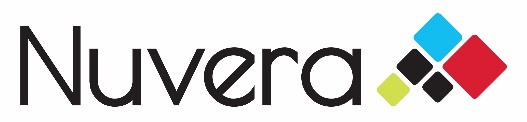 Nuvera Communications Gig City Project Begins in MazeppaFiber-to-the-home internet infrastructure project paves the way for greater community access to reliable, fast connections MAZEPPA, Minnesota (March XX, 2022) –Nuvera Communications, Inc. (OTC: NUVR) a diversified communications company, is beginning construction to expand its Gig speed internet service to Mazeppa. Nuvera’s Gig Cities Project is investing $200+ million dollars to build fiber-to-the-home internet service to the communities it serves. In 2022, Nuvera will build a fiber network across Mazeppa providing reliable access to the fastest speeds available. “Mazeppa strives to cultivate a great quality of life and hometown community for our residents,” said Mayor Chris Hagfors. “Nuvera’s investment in technology infrastructure ensures our families and community has critical access to state-of-the-art internet now and for decades to come.” The city of Mazeppa and Nuvera are currently working on the mapping, construction and permitting processes for the project. Mazeppa residents will begin receiving notifications about construction and service availability beginning in late March. “Just like roads, bridges and transportation infrastructure investments can transform a city, this project paves the way for strong, reliable internet service for families and businesses now and for decades to come,” said Glenn Zerbe, Chief Executive Officer, Nuvera Communications. “Nuvera’s fiber connection comes right up to the customer’s home. It’s the most reliable way to seamlessly connect to a workplace, a health care appointment or just a great Saturday night movie at home.”Nuvera will expand Gig speed services rapidly across Mazeppa in 2022. Nuvera will continue building to additional areas over the next few years. To learn more about the project, construction process, pricing, and availability, visit NuveraGigCities.com.  Media Contact:Jan SpeerNuvera612.946.0835janspeer@nuvera.netCity of MazeppaContactAbout the City of MazeppaMazeppa is a city of just under 1,000 people nestled in a tree-filled valley along the Zumbro River. Students attend the Zumbrota-Mazeppa Public schools jointly with students from the nearby town of Zumbrota. The town is an ideal location with easy access to both Rochester and the Minneapolis-St. Paul metro area. Citizens and visitors alike enjoy the annual Mazeppa Daze held the second weekend of July, including a parade and fireworks. About NuveraNuvera Communications is a leading Minnesota broadband provider headquartered in New Ulm, Minnesota. Nuvera’s state-the-art fiber network provides reliable and affordable residential internet service through both fiber-to-the neighborhood and newly expanding Gig-speed fiber-to-the-home services. Nuvera also provides business services including fiber internet, voice, hosting and managed services. Nuvera serves residents and businesses in New Ulm, Glencoe, Goodhue, Hutchinson, Litchfield, Prior Lake, Redwood Falls, Elko New Market, Savage, Sleepy Eye, Springfield and surrounding communities. Nuvera serves customers in Aurelia, Iowa and holds partial ownership in FiberComm, LCC, based in Sioux City, Iowa. Nuvera is also a Fiber Minnesota partner which cooperatively enables connectivity for multi-location business customer locations, wireless towers and network connectively to major internet connection transport points. Nuvera Communications, Inc., is a publically held corporation. For more information about Nuvera or to purchase stock, visit http://www.nuvera.net/investors